    You are hereby summoned to attend the Meeting of the FACILITIES COMMITTEE that will take place at The Gladys Bevan Hall, Church Lane, Upper Beeding BN44 3HP on TUESDAY 4TH APRIL 2023 commencing at 7.00pm.Members of the public are welcome to attend this meeting and may speak during the public adjournment at the discretion of the Chairman. 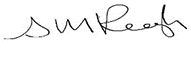 Stephen KeoghClerk to the Parish Council						        29th March 2023Upper Beeding Parish Council operates under General Power of Competence since adopted on 14th May 2019. Minute reference C:0519:29A G E N D AF: 0423:01	Apologies for absence – to receive and approve apologies for absence.F: 0423:02	Declaration of Councillors personal or prejudicial interest – to receive any declarations of interest as defined under the Localism Act 2011.F: 0423:03	Minutes of the last meeting – to consider for approval the minutes of the Facilities Committee meeting held on 7th February 2023F: 0423:04	Public Adjournment – to receive questions & comments from members of the public.F: 0423:05	Tree Warden Report  - to receive a  from the Tree Warden.F: 0423:06	Facilities – to receive a report from John Young, Maintenance Manager  F: 0423:07	Priorities and Projects – to receive a report from the Clerk F: 0423:08	Skatepark – To receive an update on the park and proposed works.F: 0423:09	Riverside Walk – to receive an update on the project. F: 0423:10	Allotments   - To consider the sheds policyF: 0423:11	Sports Hall – Update on Light worksF: 0423: 12	CiL / section 106 Funds – To consider projects for the fundsF: 0423: 13	Matters raised by Councillors – to receive matters for information or discussion for future agendas.Members of the public should be aware that being present at a meeting of the Council or one of its committees will be deemed as the person having given consent to being recorded (photograph, film or audio recording) at the meeting, by any person present.